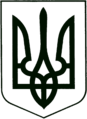 УКРАЇНА
МОГИЛІВ-ПОДІЛЬСЬКА МІСЬКА РАДА
ВІННИЦЬКОЇ ОБЛАСТІ  РІШЕННЯ №707   Про хід виконанняПрограми фінансування видатків на компенсаційні виплатиза пільговий проїзд окремих категорій громадян в залізничному   транспорті приміського сполучення на 2022-2024 рокиза 2022 рік	Керуючись ст.ст. 26, 59 Закону України «Про місцеве самоврядування в Україні», Законом України «Про залізничний транспорт», рішенням 14 сесії міської ради 8 скликання від 23.12.2021 року №436 «Про затвердження Програми фінансування видатків на компенсаційні виплати за пільговий проїзд окремих категорій громадян в залізничному транспорті приміського сполучення розглянувши лист Виробничого підрозділу Жмеринської дирекції залізничних перевезень від 16.10.2019р. №ДН 301-8/506, з метою забезпечення соціального захисту окремих категорій громадян в частині пільгового проїзду в приміському пасажирському залізничному транспорті та забезпечення компенсаційних виплат виробничому підрозділу «Жмеринська дирекція залізничних перевезень» регіональної філії «Південно-Західна залізниця» ПАТ «Укрзалізниця» за перевезення окремих категорій громадян на 2022 -2024 роки», -     міська рада ВИРІШИЛА:1. Інформацію начальника управління праці та соціального захисту населення Могилів – Подільської міської ради Дейнеги Л.І. про хід виконання Програми фінансування видатків на компенсаційні виплати за пільговий проїзд окремих категорій громадян в залізничному транспорті приміського сполучення на 2022-2024 роки за 2022 рік взяти до відома. 2. Контроль за виконанням даного рішення покласти на секретаря міської ради Борисову Т.Г. та постійні комісії міської ради з питань фінансів, бюджету, планування соціально-економічного розвитку, інвестицій та міжнародного співробітництва (Трейбич Е.А.), з питань комунальної власності, житлово-комунального господарства, енергозбереження та транспорту (Гаврильченко Г.М.), з гуманітарних питань (Чепелюк В.І.).          Міський голова                                                     Геннадій ГЛУХМАНЮКВід 24.03.2023р.31 сесії            8 скликання